Сводный отчето проведении оценки регулирующего воздействия проектов нормативных правовых актов Клинцовской городской администрации1. Общая информация2. Степень регулирующего воздействия проекта актаОписание проблемы, на решение которойнаправлен предлагаемый способ регулирования,оценка негативных эффектов, возникающих в связис наличием рассматриваемой проблемы4. Анализ опыта других муниципальных образованийв соответствующих сферах деятельности5. Цели предлагаемого регулирования и их соответствиепринципам правового регулирования, программнымдокументам Президента Российской Федерации,Правительства Российской Федерации, ГубернатораБрянской области, Правительства Брянской области,Клинцовского городского Совета народных депутатови Клинцовской городской администрации6. Описание предлагаемого регулированияи иных возможных способов решения проблемы7. Основные группы субъектов предпринимательскойи инвестиционной деятельности, иные заинтересованные лица,интересы которых будут затронуты предлагаемым правовымрегулированием, оценка количества таких субъектов8. Новые функции, полномочия, обязанностии права исполнительно-распорядительных органовместного самоуправления или их изменение,а также порядок их реализации9. Оценка соответствующих расходов(возможных поступлений) бюджета городского округа10. Новые обязанности или ограничениядля субъектов предпринимательской и инвестиционнойдеятельности либо изменение содержания существующихобязанностей и ограничений, а также порядокорганизации их исполнения11. Оценка расходов субъектов предпринимательскойи инвестиционной деятельности, связанныхс необходимостью соблюдения установленных обязанностейили ограничений либо изменением содержаниятаких обязанностей и ограничений12. Риски решения проблемы предложенным способомрегулирования и риски негативных последствий,а также описание методов контроля эффективностиизбранного способа достижения целей регулирования13. Предполагаемая дата вступления в силу проектаакта, оценка необходимости установления переходногопериода и (или) отсрочки вступления в силу проектаакта либо необходимость распространения предлагаемогорегулирования на ранее возникшие отношения14. Необходимые для достижения заявленныхцелей регулирования организационно-технические,методологические, информационные и иные мероприятия15. Индикативные показатели, программымониторинга и иные способы (методы) оценкидостижения заявленных целей регулирования16. Иные сведения, которые, по мнениюразработчика, позволяют оценить обоснованностьпредлагаемого регулирования17. Сведения о проведении публичныхконсультаций по проекту акта--------------------------------<1> Указываются данные из раздела 8 сводного отчета.<2> Указываются данные из раздела 8 сводного отчета.<3> Указываются данные из раздела 7 сводного отчета.<4> Указываются данные из раздела 7 сводного отчета.<5> Указываются данные из раздела 10 сводного отчета.<6> Указываются данные из раздела 5 сводного отчета.Приложение. Сводка предложений с указанием сведений об их учете или причинах отклонения.Указание (при наличии) на иные приложения.Руководитель разработчика Мельникова Е. А.Дата «___» ____________ 2016                 Подпись ______________________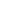 Nп/пСроки проведения публичного обсуждения проекта акта:начало: "12" февраля 2016 г.;окончание: "23" февраля 2016 г.1.1. Структурное подразделение Клинцовской городской администрации (далее - разработчик):Отдел экономического анализа, прогнозирования, торговли и потребительского рынка.(указываются полное и краткое наименования)1.2. Сведения о структурных подразделениях Клинцовской городской администрации - соисполнителях:________________________________________________________________________________(указываются полное и краткое наименования)1.3. Вид и наименование проекта акта:Проект постановления Клинцовской городской администрации «Об утверждении схемы размещения нестационарных объектов на территории городского округа «город Клинцы Брянской области»(место для текстового описания)1.4. Краткое описание проблемы, на решение которой направлен предлагаемый способ регулирования: Упорядочение размещения НТО1.5. Основание для разработки проекта акта:В соответствии с Федеральным законом от 28.12.2009 года №381-ФЗ «Об основах государственного регулирования торговой деятельности в Российской Федерации», Постановлением Правительства Российской Федерации от 29.09.2010 года №772 «Об утверждении правил включения нестационарных торговых объектов, расположенных на земельных участках, в зданиях, строениях и сооружениях, находящихся в государственной собственности, в схему размещения нестационарных торговых объектов», Постановлением Администрации Брянской области от 02.12.2010 года № 1224 « Об утверждении порядка разработки и утверждения органами местного самоуправления схемы размещения нестационарных торговых объектов», Федеральным законом от 6.10.2003 года N 131-ФЗ "Об общих принципах организации местного самоуправления в Российской Федерации", руководствуясь Уставом города Клинцы(место для текстового описания)1.6. Краткое описание целей предлагаемого регулирования:Схема призвана исключить возможность самовольного размещения НТО.(место для текстового описания)1.7. Краткое описание предлагаемого способа регулирования:Исключение размещение НТО на территории городского округа «город Клинцы Брянской области», не включенных в схему(место для текстового описания)1.8. Контактная информация исполнителя разработчика:Ф.И.О., должность: Мельникова Елена Арсентьевна – начальник отдела экономического анализа, прогнозирования, торговли и потребительского рынка Клинцовской городской администрации. Телефон, адрес электронной почты: 8(48336)40427, economika63@mail.ruСтепень регулирующего воздействия проекта акта:высокая / средняя / низкаяОбоснование отнесения проекта акта к определенной степени регулирующего воздействия:проект содержит положения, изменяющие ранее предусмотренные законодательством Российской Федерации и Брянской области, иными нормативными правовыми актами, муниципальными правовыми актами городского округа обязанности, запреты и ограничения для физических и юридических лиц в сфере предпринимательской и инвестиционной деятельности или способствующие их установлению(место для текстового описания)Обоснование отнесения проекта акта к определенной степени регулирующего воздействия:проект содержит положения, изменяющие ранее предусмотренные законодательством Российской Федерации и Брянской области, иными нормативными правовыми актами, муниципальными правовыми актами городского округа обязанности, запреты и ограничения для физических и юридических лиц в сфере предпринимательской и инвестиционной деятельности или способствующие их установлению(место для текстового описания)3.1. Описание проблемы, на решение которой направлен предлагаемый способ регулирования, условий и факторов ее существования:Разработка проекта постановления обусловлена необходимостью размещения нестационарных торговых объектов (далее – НТО) на территории городского округа «город Клинцы брянской области», (место для текстового описания)3.2. Негативные эффекты, возникающие в связи с наличием проблемы:Необоснованное  размещение объектов, проблемы, связанные с заключением договоров на право размещения НТО(место для текстового описания)3.3. Информация о возникновении, выявлении проблемы, принятых мерах, направленных на ее решение, а также затраченных ресурсах и достигнутых результатах решения проблемы:Внесение изменений в Земельный кодекс РФ с 01.03.2015 года.Анализ действующего законодательства в области правового регулирования малого и среднего  предпринимательства на территории города, связанных с проблемами по предоставлению права размещения НТО(место для текстового описания)3.4. Описание условий, при которых проблема может быть решена в целом без вмешательства со стороны государства:Отсутствуют(место для текстового описания)3.5. Источники данных:Нет(место для текстового описания)3.6. Иная информация о проблеме:Нет(место для текстового описания)4.1. Опыт других муниципальных образований в соответствующих сферах деятельности: Разработка схем размещения НТО(место для текстового описания)4.2. Источники данных:Официальные сайты органов местного самоуправления(место для текстового описания)5.1. Цели предлагаемого регулирования:5.2. Установленные сроки достижения целей предлагаемого регулирования:Упорядочение размещения НТОС момента в вступления в силу постановления(Цель N)5.3. Обоснование соответствия целей предлагаемого регулирования принципам правового регулирования, программным документам Президента Российской Федерации, Правительства Российской Федерации, Губернатора Брянской области, Правительства Брянской области, Клинцовского городского Совета народных депутатов и Клинцовской городской администрации:Нет (место для текстового описания)5.3. Обоснование соответствия целей предлагаемого регулирования принципам правового регулирования, программным документам Президента Российской Федерации, Правительства Российской Федерации, Губернатора Брянской области, Правительства Брянской области, Клинцовского городского Совета народных депутатов и Клинцовской городской администрации:Нет (место для текстового описания)5.4. Иная информация о целях предлагаемого регулирования:Отсутствует (место для текстового описания)5.4. Иная информация о целях предлагаемого регулирования:Отсутствует (место для текстового описания)6.1. Описание предлагаемого способа решения проблемы и преодоления связанных с ней негативных эффектов:Приведение муниципальных правовых актов в соответствие с законодательством(место для текстового описания)6.2. Описание иных способов решения проблемы (с указанием того, каким образом каждым из способов могла бы быть решена проблема):Отсутствуют (место для текстового описания)6.3. Обоснование выбора предлагаемого способа решения проблемы:Нет (место для текстового описания)6.4. Иная информация о предлагаемом способе решения проблемы:Отсутствует (место для текстового описания)7.1. Группа участников отношений:7.2. Оценка количества участников отношений:Субъекты предпринимательской и инвестиционной деятельности городского округа «город Клинцы Брянской области»80(Описание иной группы участников отношений N)7.3. Источники данных:Действующее законодательство(место для текстового описания)7.3. Источники данных:Действующее законодательство(место для текстового описания)8.1.8.2.8.3.Описание новых или изменения существующих функций, полномочий, обязанностей или прав:Порядок реализации:Оценка изменения трудозатрат и (или) потребностей в иных ресурсах:Наименование органа: (орган N)Наименование органа: (орган N)Наименование органа: (орган N)Субъектам предпринимательской деятельности будет запрещено размещать НТО вне мест, указанных в схеме-Утверждение схемы, не требует дополнительныхфинансовых расходов и(N. K)9.1.9.2.9.3.Наименование новой или изменяемой функции, полномочия, обязанности или права <1>:Описание видов расходов (возможных поступлений) бюджета городского округа:Количественная оценка расходов (возможных поступлений):9.4. Наименование органа <2>: (орган N)9.4. Наименование органа <2>: (орган N)9.4. Наименование органа <2>: (орган N)9.5. Новые функции, полномочия, права и обязанности органов не вводятся9.6. Единовременные расходы в ____ (год возникновения):Нет9.5. Новые функции, полномочия, права и обязанности органов не вводятся9.7. Периодические расходы за период ____________:Нет 9.5. Новые функции, полномочия, права и обязанности органов не вводятся9.8. Возможные поступления за период ___________:Нет 9.9. Итого единовременные расходы:9.9. Итого единовременные расходы:Нет9.10. Итого периодические расходы за год:9.10. Итого периодические расходы за год:Нет9.11. Итого возможные поступления за год:9.11. Итого возможные поступления за год:Нет 9.12. Иные сведения о расходах (возможных поступлениях) бюджета городского округа: Отсутствуют  (место для текстового описания)9.12. Иные сведения о расходах (возможных поступлениях) бюджета городского округа: Отсутствуют  (место для текстового описания)9.12. Иные сведения о расходах (возможных поступлениях) бюджета городского округа: Отсутствуют  (место для текстового описания)9.13. Источники данных: Нет (место для текстового описания)9.13. Источники данных: Нет (место для текстового описания)9.13. Источники данных: Нет (место для текстового описания)10.1.10.2.10.3.Группа участников отношений <3>:Описание новых или изменения содержания существующих обязанностей и ограничений:Порядок организации исполнения обязанностей и ограничений:Субъекты предпринимательской деятельности будет запрещено размещать НТО вне мест, указанных в схемеОсуществлять деятельность в НТО, размещенных согласно схемыСубъекты предпринимательской деятельности (N. K)11.1.11.2.11.3.Группа участников отношений <4>:Описание новых или изменения содержания существующих обязанностей и ограничений <5>:Описание и оценка видов расходов:(Группа участников отношений N)Отсутствуют (Группа участников отношений N)(N. K)11.4. Источники данных:Отсутствуют (место для текстового описания)11.4. Источники данных:Отсутствуют (место для текстового описания)11.4. Источники данных:Отсутствуют (место для текстового описания)12.1.12.2.12.3.12.4.Риски решения проблемы предложенным способом и риски негативных последствий:Оценки вероятности наступления рисков:Методы контроля эффективности избранного способа достижения целей регулирования:Степень контроля рисков:Отсутствуют(Риск N)12.5. Источники данных:Отсутствуют (место для текстового описания)12.5. Источники данных:Отсутствуют (место для текстового описания)12.5. Источники данных:Отсутствуют (место для текстового описания)12.5. Источники данных:Отсутствуют (место для текстового описания)13.1. Предполагаемая дата вступления в силу проекта акта: март 201613.1. Предполагаемая дата вступления в силу проекта акта: март 201613.1. Предполагаемая дата вступления в силу проекта акта: март 201613.1. Предполагаемая дата вступления в силу проекта акта: март 201613.2. Необходимость установления переходного периода и (или) отсрочки введения предлагаемого регулирования:_нет___есть/нет13.3. Срок (если есть необходимость):___________________(дней с момента принятия проекта нормативного правового акта)13.4. Необходимость распространения предлагаемого регулирования на ранее возникшие отношения:_нет___есть/нет13.5. Срок (если есть необходимость):___________________(дней до момента вступления в силу проекта нормативного правового акта)13.6. Обоснование необходимости установления переходного периода и (или) отсрочки вступления в силу проекта акта либо необходимости распространения предлагаемого регулирования на ранее возникшие отношения:Отсутствует (место для текстового описания)13.6. Обоснование необходимости установления переходного периода и (или) отсрочки вступления в силу проекта акта либо необходимости распространения предлагаемого регулирования на ранее возникшие отношения:Отсутствует (место для текстового описания)13.6. Обоснование необходимости установления переходного периода и (или) отсрочки вступления в силу проекта акта либо необходимости распространения предлагаемого регулирования на ранее возникшие отношения:Отсутствует (место для текстового описания)13.6. Обоснование необходимости установления переходного периода и (или) отсрочки вступления в силу проекта акта либо необходимости распространения предлагаемого регулирования на ранее возникшие отношения:Отсутствует (место для текстового описания)14.1. Мероприятия, необходимые для достижения целей регулирования:14.2. Сроки мероприятий:14.3. Описание ожидаемого результата:14.4. Объем финансирования:14.5. Источники финансирования:Отсутствуют ----(Мероприятие N)14.6. Общий объем затрат на необходимые для достижения заявленных целей регулирования организационно-технические, методологические, информационные и иные мероприятия: _________ млн. руб.14.6. Общий объем затрат на необходимые для достижения заявленных целей регулирования организационно-технические, методологические, информационные и иные мероприятия: _________ млн. руб.14.6. Общий объем затрат на необходимые для достижения заявленных целей регулирования организационно-технические, методологические, информационные и иные мероприятия: _________ млн. руб.14.6. Общий объем затрат на необходимые для достижения заявленных целей регулирования организационно-технические, методологические, информационные и иные мероприятия: _________ млн. руб.14.6. Общий объем затрат на необходимые для достижения заявленных целей регулирования организационно-технические, методологические, информационные и иные мероприятия: _________ млн. руб.15.1.15.2.15.3.15.3.15.4.Цели предлагаемого регулирования <6>:Индикативные показатели:Единицы измерения индикативных показателей:Единицы измерения индикативных показателей:Способы расчета индикативных показателей:Отсутствуют (Показатель N. 1)---Отсутствуют (Показатель N. K)15.5. Информация о программах мониторинга и иных способах (методах) оценки достижения заявленных целей регулирования:______________________________________________________________________________(место для текстового описания)15.5. Информация о программах мониторинга и иных способах (методах) оценки достижения заявленных целей регулирования:______________________________________________________________________________(место для текстового описания)15.5. Информация о программах мониторинга и иных способах (методах) оценки достижения заявленных целей регулирования:______________________________________________________________________________(место для текстового описания)15.5. Информация о программах мониторинга и иных способах (методах) оценки достижения заявленных целей регулирования:______________________________________________________________________________(место для текстового описания)15.5. Информация о программах мониторинга и иных способах (методах) оценки достижения заявленных целей регулирования:______________________________________________________________________________(место для текстового описания)15.6. Оценка затрат на осуществление мониторинга (в среднем в год):15.6. Оценка затрат на осуществление мониторинга (в среднем в год):15.6. Оценка затрат на осуществление мониторинга (в среднем в год):________ млн. руб.________ млн. руб.15.7. Описание источников информации для расчета индикаторов:______________________________________________________________________________(место для текстового описания)15.7. Описание источников информации для расчета индикаторов:______________________________________________________________________________(место для текстового описания)15.7. Описание источников информации для расчета индикаторов:______________________________________________________________________________(место для текстового описания)15.7. Описание источников информации для расчета индикаторов:______________________________________________________________________________(место для текстового описания)15.7. Описание источников информации для расчета индикаторов:______________________________________________________________________________(место для текстового описания)16.1. Иные необходимые, по мнению разработчика, сведения:Отсутствуют (место для текстового описания)16.2. Источники данных:______________________________________________________________________________(место для текстового описания)17.1. Полный электронный адрес размещения проекта акта в информационно-телекоммуникационной сети Интернет:www.klinci.ru17.2. Срок, в течение которого разработчиком принимались предложения в связи с проведением публичного обсуждения проекта акта:начало: "12" февраля 2016 г.; окончание: "23" февраля 2016 г.17.3. Сведения об участниках публичных консультаций, извещенных о проведении публичных консультаций:Отсутствуют (место для текстового описания)17.4. Сведения о лицах, представивших предложения:Отсутствуют(место для текстового описания)17.5. Сведения о подразделениях разработчика, рассмотревших представленные предложения:Отсутствуют (место для текстового описания)17.6. Иные сведения о проведении публичного обсуждения проекта акта:Отсутствуют (место для текстового описания)